Publicado en  el 30/03/2017 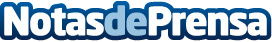 Argentina y España podrían cooperar en materia de movilidad, transporte e infraestructurasEl Plan de Acción Estratégico España- Argentina prevé acciones y aspectos relacionados con la cooperación en transporte, movilidad urbana e infraestructuraDatos de contacto:Nota de prensa publicada en: https://www.notasdeprensa.es/argentina-y-espana-podrian-cooperar-en-materia Categorias: Internacional Construcción y Materiales http://www.notasdeprensa.es